СЕРИЯ 1.038.1-1 ПРЕМЫЧКИ ЖЕЛЕЗОБЕТОННЫЕМарка перемычкиШирина перекрываемого проема, ммМинимальная глубина опирания l’, ммГабариты перемычкиГабариты перемычкиГабариты перемычкиМасса кгРасчетная нагрузка Q , кгс/мМарка перемычкиГабариты перемычкиГабариты перемычкиГабариты перемычкиМасса кгРасчетная нагрузка Q , кгс/мМарка перемычкиДлина L, ммШирина B, ммВысота H, ммМасса кгРасчетная нагрузка Q , кгс/м1 ПБ 10-1830100103012065201001 ПБ 13-11090100129012065251501 ПБ 16-11350100155012065301502 ПБ 10-18301001030120140431002 ПБ 13-110901001290120140541502 ПБ 16-213501001550120140652502 ПБ 17-214801001680120140712502 ПБ 19-317401001940120140813002 ПБ 22-320001002200120140923502 ПБ 25-3226010024601201401033502 ПБ 26-4239010025901201401094002 ПБ 29-4265010028501201401204002 ПБ 30-4269015029901201401254003 ПБ 13-3795017012901202208538003 ПБ 16-371210170155012022010238003 ПБ 18-371410170175012022011938003 ПБ 18-8147017018101202201198003 ПБ 21-8173017020701202201378003 ПБ 25-8212017024601202201628003 ПБ 27-8238017027201202201808003 ПБ 30-8256021029801202201978003 ПБ 34-4317010033701202202224003 ПБ 36-4343010036301202202404003 ПБ 39-8347021038901202202578004 ПБ 30-4278010029801202902594004 ПБ 44-8399021044101202903848004 ПБ 48-8438021048001202904188004 ПБ 60-8546025059601202905198005 ПБ 18-271470170181025022025028005 ПБ 21-271730170207025022028528005 ПБ 25-272000230246025022033828005 ПБ 25-372000230246025022033838005 ПБ 27-272260230272025022037528005 ПБ 27-372260230272025022037538005 ПБ 30-272520230298025022041028005 ПБ 30-372520230298025022041038005 ПБ 31-272650230311025022042828005 ПБ 34-202910230337025022046320005 ПБ 36-20317023036302502205002000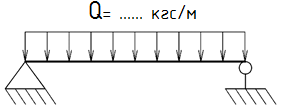 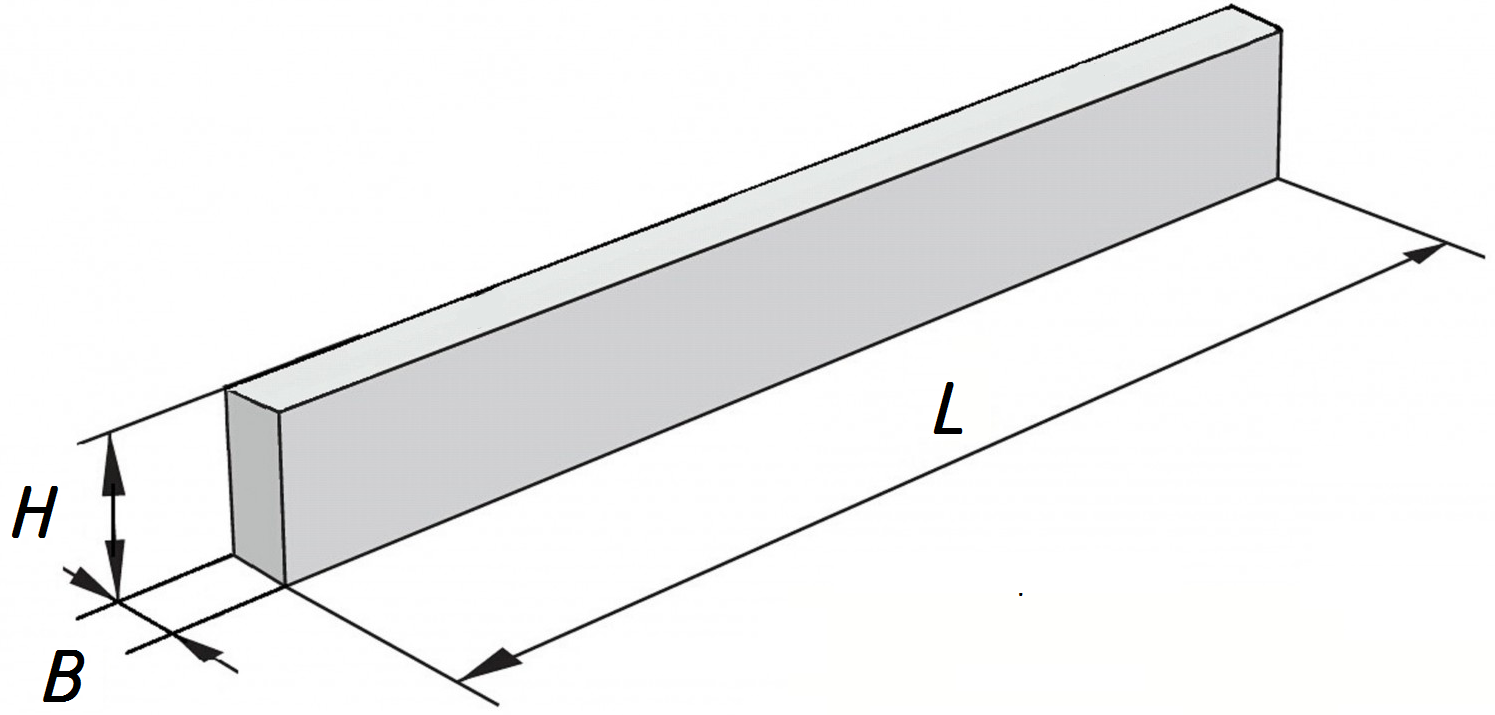 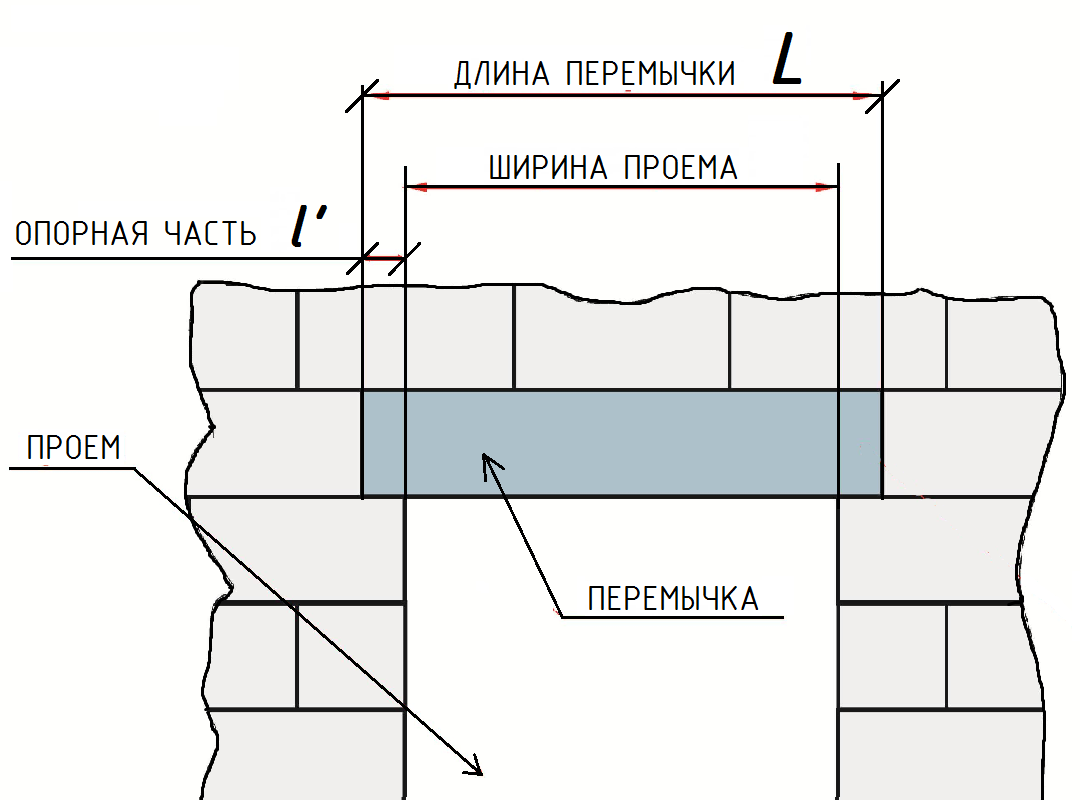 